IZAKOVIČOVÁ, Zita – MIKLÓS, László – MIKLÓSOVÁ, Viktória. Integrative assessment of land use conflicts. In Sustainability, 2018, vol. 10, iss. 9, p. 1-30. (2.075 – IF2017). ISSN 2071-1050. Dostupné na internete: <https://www.mdpi.com/2071-1050/10/9/3270>(Vega 2/0066/15 : Zelená infraštruktúra Slovenska). MIKLÓS, László – KOČICKÁ, Erika – IZAKOVIČOVÁ, Zita – KOČICKÝ, Dušan – ŠPINEROVÁ, Anna – DIVIAKOVÁ, Andrea MIKLÓSOVÁ, Viktória. Landscape as a geosystem [Krajina ako geosystém]. Cham : Springer, 2019. 161 p. ISBN 978-3-319-94023-6(Vega 2/0066/15 : Zelená infraštruktúra Slovenska). MIKLÓSOVÁ, Viktória – IZAKOVIČOVÁ, Zita – MIKLÓS, László. The impact of global megatrends on ecosystems in Slovakia. In RegioResources 21-2018 : Global Megatrends and Landscape. – Bratislava : Institute of Landscape Ecology SAS, 2018, p. 30-31. Dostupné na internete: <http://www.uke.sav.sk/wp-content/uploads/zbornik-abstraktov-Regioresources-2018-Smolenice.pdf>(RegioResources 21-2018 : Global Megatrends and Landscape). PERSONAL INFORMATIONViktória Miklósová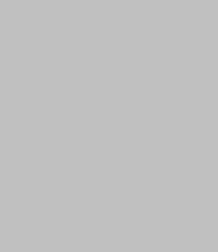 Institute of Landscape Ecology of the Slovak Academy of Sciences, 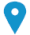 Štefanikova No. 3, P.O. Box 254, SK-814 99  Bratislava, Slovakia +421 2 3229 3624    +421 904 220 960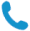 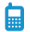  viktoria.miklosova@savba.sk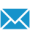 Sex female| Date of birth 04/03/1977 | Nationality Slovak JOB APPLIED FORPOSITIONJunior researcher / Landscape ecology, pedology, biodiversity, nature conservationWORK EXPERIENCE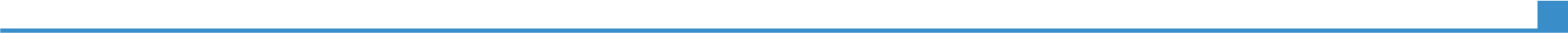 2002 - 2013Self-employed person2002 - 2013Bratislava2002 - 2013Environmental management, project writings2002 - 2013Business or sector: environment2005-2013Director of the companyGreen-Con Slovakia s.r.o, Bratislavafrom 2017Environmental consulting, project managerBusiness or sector: environmentJunior researcherDepartment of landscape-ecologycal synthesesInstitute of Landscape Ecology of Slovak Academy of Sciences, BratislavaBasic environmental researchEDUCATION AND TRAINING2013-2017Doctor philosophiae / PhD.Faculty of Natural Sciences, Constantine the Philosopher University in Nitra, Slovakia2013-2017Environmental sciences /ecosystem servicesEnvironmental sciences /ecosystem services2013-20172001-2002Doctor of natural Science/ RNDr. – Rerum Naturae DoctorFaculty of Natural Sciences, Comenius University Bratislava, Slovakia ISCED 52001-2002Environmental sciences / Environmental management of soils  Environmental sciences / Environmental management of soils  2001-20021995-2000MAISCED 51995-2000Faculty of Natural Sciences, Comenius University Bratislava, SlovakiaFaculty of Natural Sciences, Comenius University Bratislava, Slovakia1995-2000Environmental sciences - pedologyEnvironmental sciences - pedologyPERSONAL SKILLSMother tongue(s)Hungarian language, Slovak languageHungarian language, Slovak languageHungarian language, Slovak languageHungarian language, Slovak languageHungarian language, Slovak languageOther language(s)UNDERSTANDING UNDERSTANDING SPEAKING SPEAKING WRITING Other language(s)Listening Reading Spoken interaction Spoken production Hungarian languageC2C2C2C2C2Czech languageC2C2C1C2C2EnglishB1C2B1B2C2RussianA1A2A1A1A2Levels: A1/2: Basic user - B1/2: Independent user - C1/2 Proficient userCommon European Framework of Reference for LanguagesLevels: A1/2: Basic user - B1/2: Independent user - C1/2 Proficient userCommon European Framework of Reference for LanguagesLevels: A1/2: Basic user - B1/2: Independent user - C1/2 Proficient userCommon European Framework of Reference for LanguagesLevels: A1/2: Basic user - B1/2: Independent user - C1/2 Proficient userCommon European Framework of Reference for LanguagesLevels: A1/2: Basic user - B1/2: Independent user - C1/2 Proficient userCommon European Framework of Reference for LanguagesCommunication skillsGood communication skills gained on the position of project leader Teaching activities (primary, secondary and higher education) Organization of activities on various events (conference, team buildings, excursions) Guiding activities in environmental sphere (tourist guide, environmental excursions)Organisational / managerial skills Leadership – Project leader Organization of different events (conference, environmental excursions, etc.) Pedagogical activities (various activities with children, trips, workshops)Guide service (tourist guide,  guide of environmental excursions)  Assistance in the organisation of different excursions Job-related skills EIA – environmental impact assessment - qualified person. Field of activity:  Nature conversation  and pedologyIPPC - integrated pollution prevention and control  - Professional qualifications certified in  Field of activity: Waste treatment industries and Intensive rearing of poultry and pigs Co-author of different project documentationTranslatorProviding of consulting servicesOrganization and implementation of environmental education programs (in schools, in nature)teaching of environmental programs in kindergartens, primary schoolseaching at universities - lectures, seminars, exercisesComputer skillsGood command of Microsoft Office™ tools,  Microsoft PowerPoint, Microsoft Excell,  GIS – Arc Info, Arc ViewGood command  of photo editing software - Adobe Photoshop etc.Other skillsGuide (tourism, organization of tours, etc.)Organisation of study excursions and  organisations of  scientific conferenceBusiness motor vehicle carePhotographic documentationDriving licenceBADDITIONAL INFORMATIONPublicationsMIKLÓSOVÁ, Viktória. Environmentálna výchova na základných školách [Environmental education in primary schools. In Physical geographical proceedings 13: Not only Physical Geography in the Study of Cultural Landscape. Papers from the 32nd Annual Conference of the Physical Geographical Section of the Czech Geographical Society, held on 4 and 5 February 2015 in Brno]. In Fyzickogeografický sborník 13 : Nejen fyzická geografie ve studiu kulturní krajiny. – Brno : Masarykova univerzita, 2015, s. 69-73. ISBN 978-80-210-8065-2. Dostupné na internete: <http://is.muni.cz/www/1060/50528429/>(Výroční konference Fyzickogeografické sekce České geografické společnosti). MIKLÓSOVÁ, Viktória. Complex landscape-ecological analysis of the river arm Klátovské Rameno National Nature Reserve. In Forum Carpaticum 2016 : Future of the Carpathians: Smart, sustainable, inclusive [elektronický zdroj]. – Bucharest : University of Bucharest Faculty of Geography, 2016, p. 93-94. ISBN ISBN 978-606-28-0486-2. Názov z CD ROM. Požaduje sa ADOBE READER. Dostupné na internete: <www.forumcarpaticum.org>(Forum Carpaticum 2016). ŠPULEROVÁ, Jana – HRNČIAROVÁ, Tatiana – PISCOVÁ, Veronika – VLACHOVIČOVÁ, Miriam – KALIVODA, Henrik – KANKA, Róbert – DOBROVODSKÁ, Marta – KENDERESSY, Pavol – MIKLÓSOVÁ, Viktória – DRÁBOVÁ, Monika – BELČÁKOVÁ, Ingrid. Sustainable tourism development in a selected area of the Low Tatras National Park – landscape planning versus urban planning. In Carpathian Journal of Earth and Environmental Sciences, 2016, vol. 11, no. 2, p. 485-496. (0.730 – IF2015). ISSN 1842-4090. Dostupné na internete: <http://www.ubm.ro/sites/CJEES/viewTopic.php?topicId=635>(VEGA 2/0025/13 : Aktuálne využívanie vysokohorskej krajiny, jeho dôsledky na zmenu prostredia a hodnotenie únosnosti vybraných parkov Slovenska). ŠPULEROVÁ, Jana – ŠTEFUNKOVÁ, Dagmar – DOBROVODSKÁ, Marta – PISCOVÁ, Veronika – GERHÁTOVÁ, Katarína – VLACHOVIČOVÁ, Miriam – KENDERESSY, Pavol – BARANČOKOVÁ, Mária – MIKLÓSOVÁ, Viktória – ŠATALOVÁ, Barbora. Ecosystem services of traditional agricultural landscape. In Forum Carpaticum 2016 : Future of the Carpathians: Smart, sustainable, inclusive [elektronický zdroj]. – Bucharest : University of Bucharest Faculty of Geography, 2016, p. 43. ISBN ISBN 978-606-28-0486-2. Názov z CD ROM. Požaduje sa ADOBE READER. Dostupné na internete: <www.forumcarpaticum.org>(Vega 2/0158/14 : Diverzita poľnohospodárskej krajiny a jej ekosystémové služby. Forum Carpaticum 2016). MIKLÓS, László – IZAKOVIČOVÁ, Zita – OFFERTÁLEROVÁ, Monika – MIKLÓSOVÁ, Viktória. The institutional tools of integrated landscape management in Slovakia for mitigation of climate change and other natural disasters. In European Countryside [serial], 2017, vol. 9, no. 4, p. 647-657. ISSN 1803-8417. Dostupné na internete: <https://geography.cz/2014/12/casopis-european-countryside/>. MIKLÓSOVÁ, Viktória. Hodnotenie ekosystémových služieb v záujmovom území národnej prírodnej rezervácie Klátovské rameno [Evaluation of ecosystem services in national nature reserve Klátovské rameno. In Ecological Studies]. In Ekologické štúdie : Recenzovaný vedecký časopis venovaný aktuálnym problémom ekológie, krajinnej ekológie a príbuzných vedných disciplín, 2017, roč. 8, č. 2, s. 44-53. ISSN 1338-2853. Dostupné na internete: <http://147.213.211.222/>(APVV-14-0735 : Nové možnosti využitia odvodňovacích kanálových sústav s ohľadom na ochranu a využívanie krajiny/New possibilities of use of drainage canal systems with taking into account the protection and use of a landscape). ŠPULEROVÁ, Jana – ŠTEFUNKOVÁ, Dagmar – DOBROVODSKÁ, Marta – IZAKOVIČOVÁ, Zita – KENDERESSY, Pavol– VLACHOVIČOVÁ, Miriam – LIESKOVSKÝ, Juraj – PISCOVÁ, Veronika – PETROVIČ, František – KANKA, Róbert – BAČA, Andrej – BARANČOKOVÁ, Mária – BEZÁK, Peter – BEZÁKOVÁ, Magdaléna – BOLTIŽIAR, Martin – MOJSES, Matej – DUBCOVÁ, Magdaléna – GAJDOŠ, Peter – GERHÁTOVÁ, Katarína – IZSÓFF, Martin – KALIVODA, Henrik – MIKLÓSOVÁ, Viktória – DRÁBOVÁ, Monika – ŠATALOVÁ, Barbora – KRIŠTÍN, Anton – DANKANINOVÁ, Lenka – KALIVODOVÁ, Eva – MAJZLAN, Oto – MIHÁL, Ivan – STAŠIOV, Slavomír – ŠOLOMEKOVÁ, Tatiana – AMBROS, Michal – BALÁŽ, Ivan – HALABUK, Andrej. Historické štruktúry poľnohospodárskej krajiny Slovenska : monografia získala ocenenie Zlatý Kosák od ministerky pôdohospodárstva a rozvoja vidieka p. Gabriely Matečnej na Agrokomplexe 2017 v Nitre [Historical structures of agricultural landscape of Slovakia. The monograph was awarded “Zlatý Kosák” – “The Golden Sickle” by the Minister of Agriculture and Rural Development of the Slovak Republic – Gabriela Matečná at Agrokomplex 2017 in Nitra]. Recenzenti Mikuláš Huba, Zdeněk Lipský. Bratislava : Veda, 2017. 144 s. Dostupné na internete: <www.veda.sav.sk>. ISBN 978-80-224-1570-5(Vega 2/0158/14 : Diverzita poľnohospodárskej krajiny a jej ekosystémové služby. Vega 2/0078/15 : Ekologická optimalizácia využívania zosuvných území vo vybraných častiach flyšového pásma so zreteľom na ich tradičné obhospodarovanie. Vega 2/0171/16 : Zmeny poľnohospodárskej krajiny Slovenska vplyvom politík Európskej Únie. APVV-0866-12 : Hodnotenie funkcií a služieb ekosystémov kultúrnej krajiny).ŠPULEROVÁ, Jana – IZAKOVIČOVÁ, Zita – MIKLÓSOVÁ, Viktória – KOZELOVÁ, Ivana. Prístup k hodnoteniu ekosystémových služieb pri odvodňovacích kanáloch [The approach to assessment of drainage canal ecosystem services. In Ecological Studies]. In Ekologické štúdie : Recenzovaný vedecký časopis venovaný aktuálnym problémom ekológie, krajinnej ekológie a príbuzných vedných disciplín, 2017, roč. 8, č. 2, s. 54-62. ISSN 1338-2853. Dostupné na internete: <http://147.213.211.222/>(APVV-14-0735 : Nové možnosti využitia odvodňovacích kanálových sústav s ohľadom na ochranu a využívanie krajiny/New possibilities of use of drainage canal systems with taking into account the protection and use of a landscape). 